The David B. Friend Memorial Award for Excellence in Teaching at the Introductory Level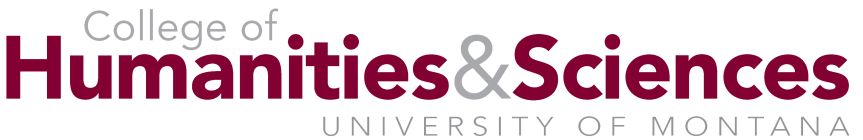 Nominee must be at least .5 FTE non-tenure-track faculty member in any department or program in the College of Humanities and Sciences.SELECTION CRITERIAIn descending order of importance: Superior teaching at the fundamental (100-200) levels of the curriculum, student advising and mentoring (especially at the undergraduate level), and accessibility to students beyond normal office hours.  Though emphasis will be placed on excellence in teaching broadly, accomplishment in the other areas must be evident.PROCEDUREAll faculty members are encouraged to bring the names of deserving assistant professors to the attention of the department chair.  Chairs and program directors should then nominate faculty who they believe are most strongly qualified for the award. NOMINATION FORMNominee:  _________________________________________________________________Job Title:   _________________________________________________________________Department:  _______________________________________________________________Date Hired at UM: ___________________________________________________________Name and Title of Nominator: __________________________________________________The nomination package can be at most 30 pages not including the c.v. and must contain: 	Nomination Form (this form),	Statement from the nominating chair or director who evaluates the nominee on the criteria as listed above, including evidence of superior teaching and level of rigor,	A maximum of three additional supporting letters from faculty colleagues addressing the criteria above,Name of Faculty Letter Writer 1:_______________________________Name of Faculty Letter Writer 2:_______________________________Name of Faculty Letter Writer 3:_______________________________Quantitative student evaluations from four representative courses,	A maximum of two supporting letters from students addressing the criteria above,Name of Student Letter Writer 1: _____________________________Name of Student Letter Writer 2:______________________________	A curriculum vitae.APPLICATION SUBMISSIONThe nomination package is to be submitted by the H&S Chair/Program Director electronically through the H&S Faculty nomination system http://hs.umt.edu/faculty-nominations. The deadline for submission is MARCH 15.  Incomplete or late packets will not be considered. 